尊敬的先生/女士：1	谨在此通知您，国际电联将与世卫组织合作，在第三届人工智能惠及人类全球峰会上组织健康突破分会（讲习班）。会议将于2019年5月29日在瑞士日内瓦国际会议中心（CICG）举行，随后于2019年5月30日至6月1日在瑞士日内瓦国际电联总部举行ITU-T人工智能促进卫生领域发展焦点组（FG-AI4H）第五次会议。成立焦点组是第二届人工智能惠及人类全球峰会上健康突破分会议的成果之一。同样，今年的健康突破分会将寻求构思更多的项目。2	讲习班和会议将仅用英文进行。3	国际电联成员国、部门成员、部门准成员和学术机构以及国际电联成员国中有意为此工作做贡献的任何个人均可参加本次讲习班和焦点组会议。这里所指的“个人”亦包括作为国际、区域性和国家组织成员的个人。讲习班和焦点组会议不收取任何费用，但亦不提供与会补贴。4	讲习班及其日程草案等相关信息将在以下活动网站提供：https://aiforgood.itu.int/programme/。请与会者定期查看最新信息。5	提供无线局域网设施，供代表使用。请注意这些活动均为无纸活动。6	焦点组和讲习班网页将提供住宿、交通、签证等实用信息。7	为便于国际电联秘书处就焦点组会议和讲习班的组织做出必要安排，希望您能尽快、且不迟于2019年5月22日在https://itu.int/go/fgai4h/regc上填写在线表格进行注册。如果您将参加与人工智能惠及人类全球峰会同期举行的研讨会，请同时在https://aiforgood.itu.int/registration/注册。请注意，与会者的预注册仅以在线方式进行。8	与会者在准备FG-AI4H会议输入文件时，请考虑采用已商定的FG-AI4H结构和最新征文通知，见FG-AI4H网页：https://itu.int/go/fgai4h。应使用FG-AI4H网页提供的文件模板向秘书处（tsbfgai4h@itu.int）提交输入文件。请以可编辑格式，如WinWord，而不是PDF格式提交文件。为方便与会者为会议做准备，文件提交截止期限为2019年5月22日23:59时（欧洲中部时间）。为取得最好的结果，请文稿提交人参加会议，介绍其提议、回答相关问题并参加相应的辩论。9	如有需要，必须在抵达瑞士之前向驻贵国的瑞士代表机构（使馆或领事馆）申请签证。如果贵国没有此类机构，请向驻离出发国最近国家的此类机构申请。由于截止日期各不相同，因此建议直接与相应代表机构联系并尽早申请。如果国际电联的成员遇到问题，国际电联可根据您所代表的主管部门或实体提出的正式请求与瑞士主管当局接触，以便为发放签证提供方便。应于不迟于会议开始的六周前勾选注册表上的相应方框提出申请。如有问题，应通过电子邮件发至国际电联差旅科（travel@itu.int），并注明“签证支持（visa support）”。请注意，只有当您已在活动网站上注册之后，才会考虑您提交的签证协办函（见第7段）。10	如果您还想参加“人工智能惠及人类全球峰会”，请在这里注册（注册是免费的，但必须注册）：https://aiforgood.itu.int/registration/。重要截止日期：祝您与会顺利且富有成效。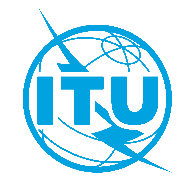 国际电信联盟电信标准化局国际电信联盟电信标准化局2019年4月2日，日内瓦2019年4月2日，日内瓦文号：电信标准化局第161号通函TSB Events/SC致：-	国际电联各成员国主管部门；-	ITU-T部门成员；-	ITU-T部门准成员；-	国际电联学术成员致：-	国际电联各成员国主管部门；-	ITU-T部门成员；-	ITU-T部门准成员；-	国际电联学术成员联系人：Simao Campos致：-	国际电联各成员国主管部门；-	ITU-T部门成员；-	ITU-T部门准成员；-	国际电联学术成员致：-	国际电联各成员国主管部门；-	ITU-T部门成员；-	ITU-T部门准成员；-	国际电联学术成员电话：+41 22 730 6805致：-	国际电联各成员国主管部门；-	ITU-T部门成员；-	ITU-T部门准成员；-	国际电联学术成员致：-	国际电联各成员国主管部门；-	ITU-T部门成员；-	ITU-T部门准成员；-	国际电联学术成员传真：+41 22 730 5853致：-	国际电联各成员国主管部门；-	ITU-T部门成员；-	ITU-T部门准成员；-	国际电联学术成员致：-	国际电联各成员国主管部门；-	ITU-T部门成员；-	ITU-T部门准成员；-	国际电联学术成员电子邮件：tsbevents@itu.int抄送：-	ITU-T各研究组正副主席；-	电信发展局主任；-	无线电通信局主任抄送：-	ITU-T各研究组正副主席；-	电信发展局主任；-	无线电通信局主任事由：第五届国际电联/世卫组织“人工智能促进卫生领域发展”讲习班和焦点组会议
2019年5月29日-6月1日，瑞士日内瓦第五届国际电联/世卫组织“人工智能促进卫生领域发展”讲习班和焦点组会议
2019年5月29日-6月1日，瑞士日内瓦第五届国际电联/世卫组织“人工智能促进卫生领域发展”讲习班和焦点组会议
2019年5月29日-6月1日，瑞士日内瓦2019年4月17日–	提交签证协办函申请（见上文第9段）2019年5月22日–	预注册（http://itu.int/go/fgai4h/rege）和（https://aiforgood.itu.int/registration/）2019年5月22日–	使用模板提交可编辑格式的书面文稿（邮件发送至tsbfgai4h@itu.int）顺致敬意！（原件已签）电信标准化局主任
李在摄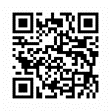 最新会议信息